Тема недели «Весна»Предлагаем вам с ребятками слепить красивые весенние цветы.Для начала нужно вспомнить части цветка: стебель, листья, цветок.Наносим рисунок простым карандашом на одноразовую бумажную тарелочку прямоугольной формы. Лепим стебелек длинный – это тонкая «колбаска», приклеиваем его на рисунок. А к нему еще маленькие веточки.- Затем лепим и прикрепляем листочки.- Сейчас будем учиться делать много одинаковых цветов:Раскатываем толстую "Колбаску" и сплющиваем ее в ленту, затем раскатываем тонкую "колбаску" другого цвета и кладем ее на длинный край ленты, аккуратно заворачиваем ленту в трубочку - получается трубочка с серединкой другого цвета. Разрезаем её на много одинаковых кусочков - это цветы. Прикрепляем их к стебелькам.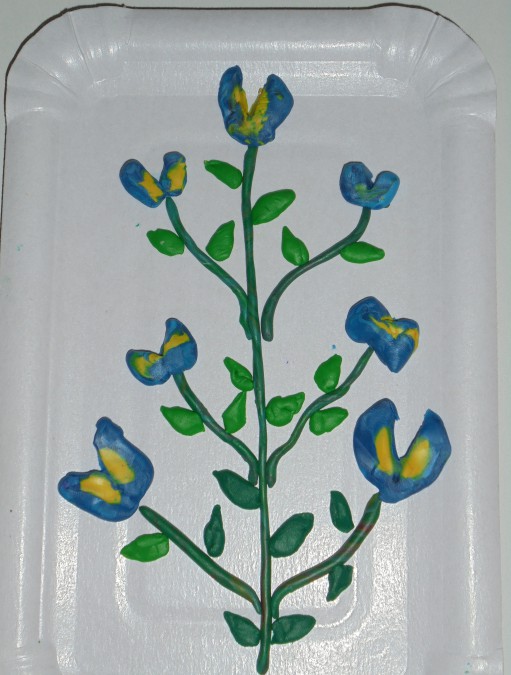 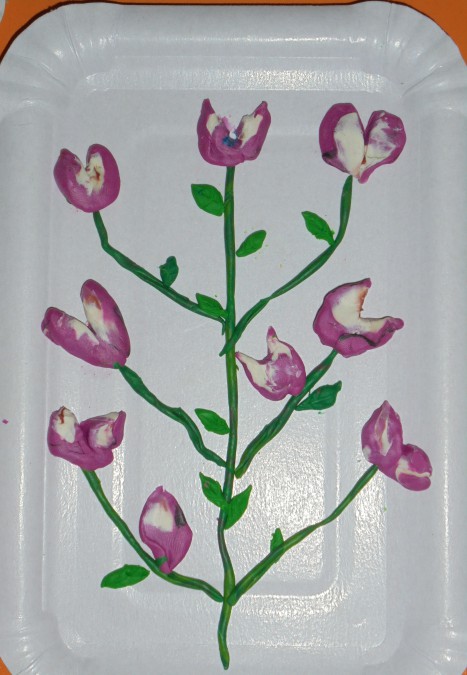 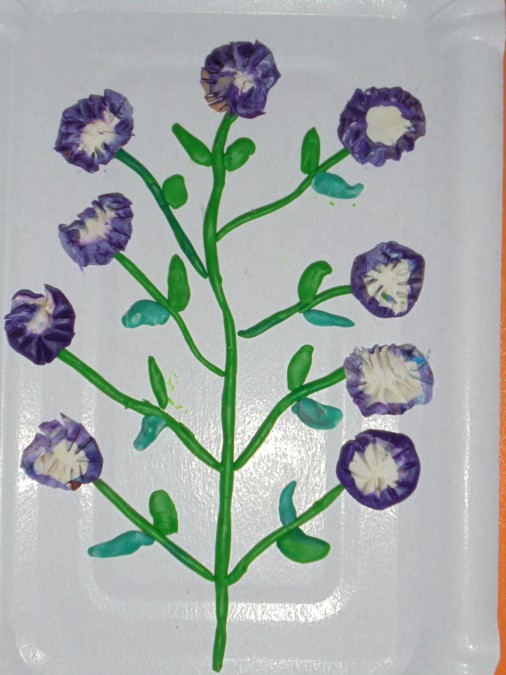 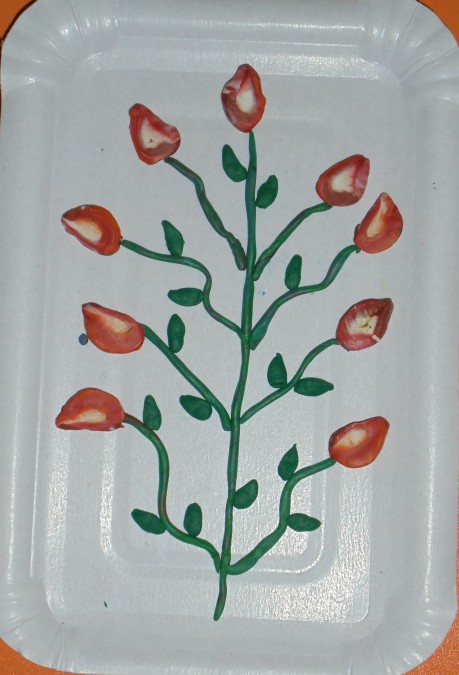 